Задание №5 по удаленной программе. Ответ прислать доВопрос №1: как называется устройство питания, которое можно при разряде  заряжать.Ответ:_ _ _ _ _ _ _ Вопрос№2: перед вами несколько деталей, как они называются и для чего они нужны.Ответ:_ _ _ _ _ _ _ 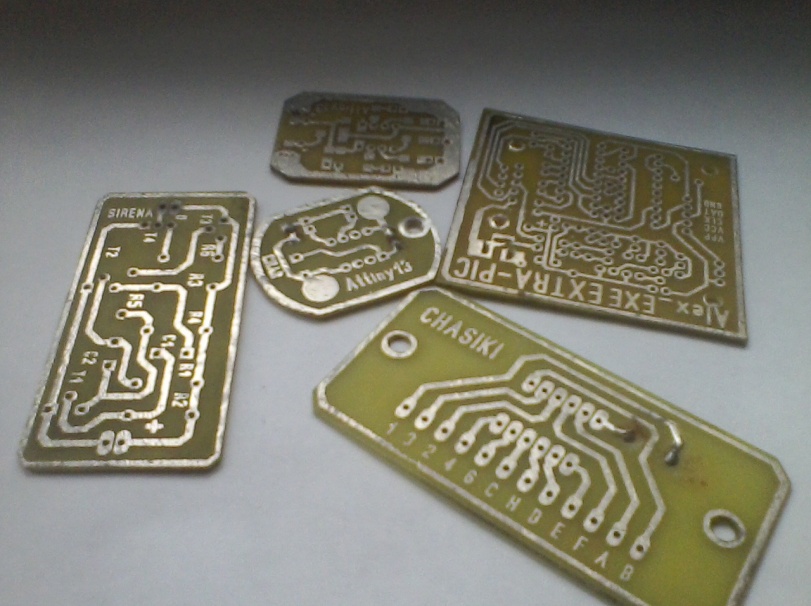 Вопрос №3: перед вами некое устройство, как оно называется и назовите  все, из чего оно укомплектовано.Ответ:_ _ _ _ _ _ _ 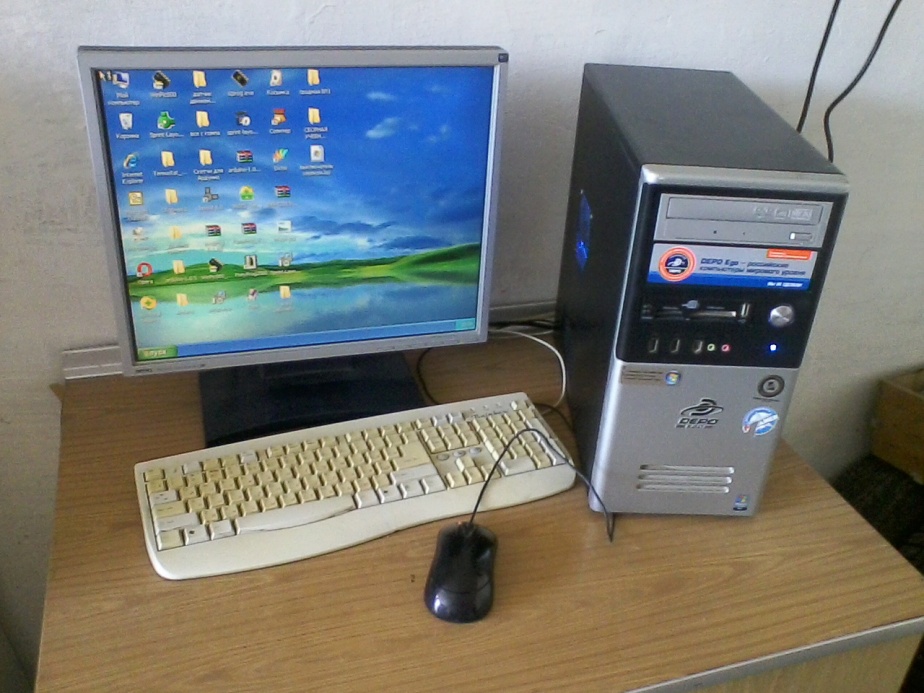 Вопрос №4: лампочка и светодиод,  назовите чем они похожи, по своим характеристикам, и чем отличаются, у кого преимущество.Ответ: _ _ _ _ _ _ _Вопрос №5: стандартная, пальчиковая, батарейка сколько вольт? И какие  еще батарейки вы знаете и на сколько воль каждая.Ответ:_ _ _ _ _ _ _